1. VYM – View Your Mind: es una aplicación para crear, diseñar y desarrollar mapas mentales. Una forma intuitiva, práctica y visual de almacenar la información. Es muy práctico para plasmas gráficamente unas ideas, procesos o diferentes fases de un proyecto.http://sourceforge.net/projects/vym/2. EDraw Mindmap: Es todo lo que necesitas para crear tus propios mapas de ideas. Desde la ventana principal tendrás acceso a todas las herramientas, como cuadros de texto, flechas, símbolos y fondos para personalizar al máximo los mapas mentales. Cuenta con diseños de ejemplo, y ofrece tal libertad que puede usarse también como herramienta de dibujo, pudiendo guardar nuestras creaciones como PDF o en cualquier formato de imagen.http://www.edrawsoft.com/freemind.php3. FreeMind: Es una utilidad gratuita que te permitirá “liberar tu mente” de proyectos, ideas, y tareas de cualquier índole plasmándolas en un bonito y claro mapa conceptual. Permite usar colores, iconos, diferentes bordes y líneas, etc. Además cuenta con “marcaciones” predeterminadas para diferentes estados y tipos tales como: abierto, preguntas abiertas, detalles, carpetas, requiere acción, requiere código, etc.http://freemind.sourceforge.net/wiki/index.php/Main_Page4. XMind: Es una potente herramienta de creación de mapas conceptuales, utilizados para la gestión de ideas y aplicables a cualquier ámbito personal o profesional. Mediante un mapa conceptual podemos relacionar conceptos, añadir imágenes y notas, e incluso hiperenlaces o ficheros, reflejando de una forma clara temas complejos. Permite exportar los mapas a texto, imagen o HTML.http://www.xmind.net5. CmapTools: Es una herramienta para confeccionar esquemas conceptuales. El objetivo del programa consiste en presentar gráficamente conceptos teóricos. Este fin lo lleva a cabo mediante una completa lista de recursos visuales que permiten vincular ideas de diferentes formas. CmapTools dispone de un acceso vía Internet a una inmensa colección de trabajos que pueden servirnos como guía para nuestro proyecto, o simplemente como base que modificar para empezar a diseñar un mapa conceptual. Permite convertir los esquemas directamente en formato web facilitando enormemente la publicación y difusión de los trabajos. Es un software muy completo y personalmente me ha sido de mucha utilidad (Este es el que tengo que usar en la Universidad).http://cmap.ihmc.us/download/6. Bookvar: Es un editor de mapas de ideas o conceptuales, pensados para organizar una argumentación o proyecto. La particularidad de Bookvar es que permite insertar contenido multimedia, como hiperenlaces, vídeos o fotografías, así como cualquier fichero que se te ocurra. Bookvar permite añadir también notas a nuestro mapa de ideas, así como compartir su edición a través de Internet. Una vez terminado, el mapa conceptual puede subirse a la red, a Facebook o guardarse en tu disco duro.http://www.bookvar.net7. BizAgi Process Modeler: Edita croquis destinados a representar de forma gráfica conceptos, problemas o procesos de diversa índole.El módulo de dibujo proporciona varios tipos de conectores y cajas de distintos colores para que se identifiquen con modelos de relación entre los conceptos.Una vez dibujados, los mapas conceptuales pueden exportase fácilmente en un archivo de imagen PNG, JPG y BMP, en un fichero de Word o en un PDF.http://www.bizagi.comTodos nos dan la gran opción de que los mapas los podamos hacer con más facilidad y tener más opciones de diseño para compartir hasta en facebook y tener mejor presentación de los trabajos que tenemos que hacer.Para hacer mapas necesitamos de un mejor diseño para la comodidad de los que lo realizamos tanto a quienes se va a transmitir la información y tener más conciencia de lo que somos capaces de hacer.Necesitamos darle una mejor imagen a todo lo que hacemos frecuentemente para exponer los temas que nos son asignados así que estas son de las mejores opciones que tenemos para resumirlo y no hacer tan tediosa la clase y obtener un mejor resultado.http://www.maestrodelacomputacion.net/programas-para-crear-mapas-conceptuales-y-mentales/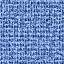 